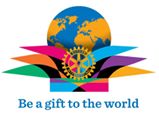 HEAR YE, HEAR YE, HEAR YEHave you booked your trip to exciting and wondrous Korea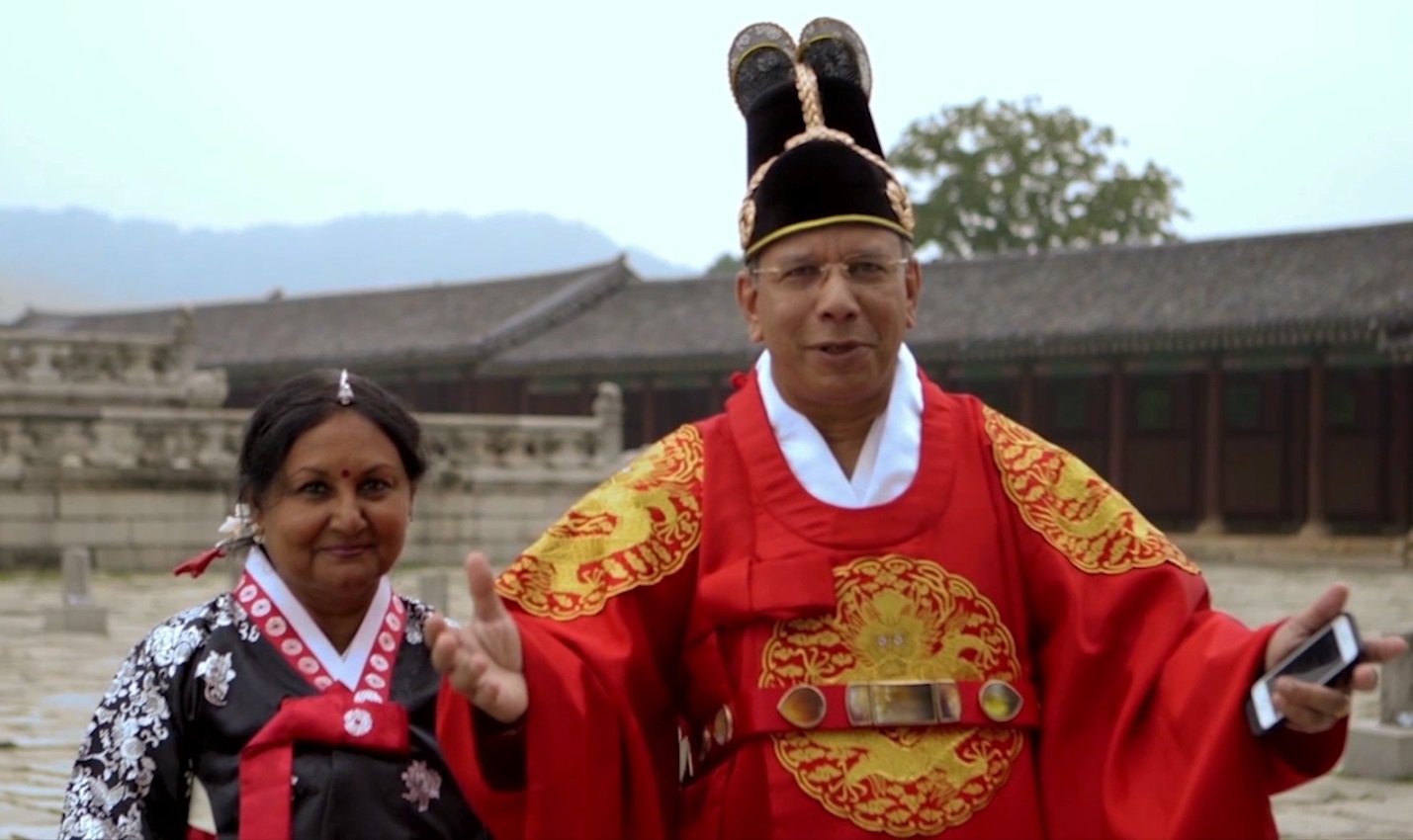 We promise you the biggest and bestROTARY INTERNATIONAL CONVENTION EVERMay 29th to June 1stRegistration forms available in your R.D.U orOnline at rotary.org international conventionSEE YOU THERE!!